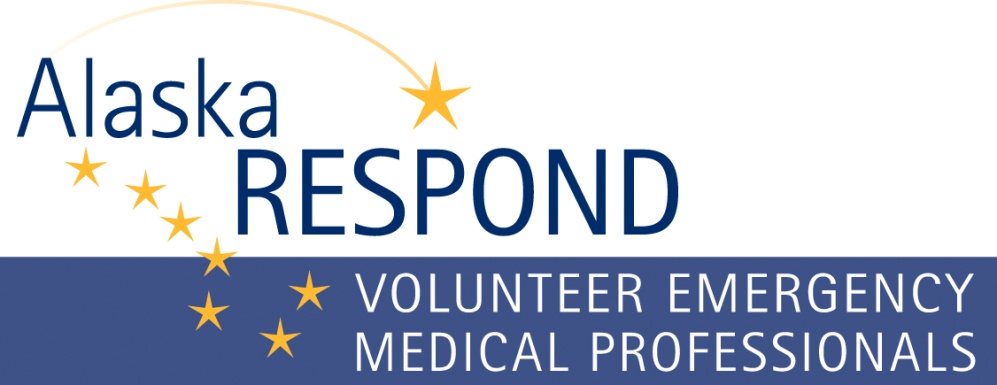 Checklist for Mobilization of ALASKA RESPOND VolunteersCommunity/Facility:										Contact:											Contact Number:										Contact Email:										1. Have you exhausted your resources of licensed healthcare providers ?	   Yes	No2. Have you exhausted your community resources of licensed healthcare providers?		Yes	No3. How many / type of licensed healthcare providers are you requesting?4. Possible length of deployment:5. Check the potential shift schedule the volunteers may work:6. Potential employment status:*Alaska Respond volunteers are not required to have personal malpractice or liability insurance.7. After the volunteers arrive :	Where do the volunteers report to?		Physical Address										Who do the volunteers report to?		Contact Person				Phone #					Will the volunteers shadow a staff person during their shift?		Yes	No	Will the volunteers need any special training before working?		Yes	No		If yes, describe																						8. Will you provide:	Transportation (car rental, van / personnel picking up, etc.)		Yes	No	________________________________________________________________________ 	Lodging (hotel, community facility, etc.)				Yes	No	________________________________________________________________________	Meals									Yes	No	________________________________________________________________________9. When do the volunteers need to report? (Note: ASAP is not a time or date)10. Additional comments to the DHSS EOC:For Official Use Only											Volunteers deployed How Many?If Available -Specialty Needed?Mid-level Practitioner (Advanced Nurse Practitioner, Physician Assistant)Mental Health Specialist (Counselor, Marriage Family Therapist, Psychologist, Social Worker)NursePhysicianRespiratory TherapistOther (Paramedic, Pharmacist, etc.)  Type of Healthcare Professional              1 - 3 Days                        4 - 7 Days8 - 12 Days     14 - 30 DaysType of Healthcare Professional8 hour Shift10 hour Shift12 hour ShiftType of Healthcare Professional Volunteer*Not paid by the requesting entity or State of AlaskaRequesting Entity Hire*Paid by the requesting entityState of AK Emergency Hire*Not longer than 30 daysType of Healthcare ProfessionalDateTimeHealthcare ProfessionalName